Kasia S McGuirewww.CoachingwithKasia.comCell: (773) 844-2117 Email: KasiaSMcGuire@gmail.comFertility + Mindset CoachLET’S GET STARTED!PERSONAL INFORMATIONFirst Name: _________________________ Last Name: _________________________Email: ________________________________________________________________Phone Number: ______________________ Birthdate: ________________ Age: _____SOCIAL INFORMATIONWhere do you live? _________________________ Relationship Status: ____________Children: _________________________________ Pets: ________________________Occupation: ____________________________________________________________Hobbies: ____________________________________________________________________________________________________________________________________FERTILITY INFORMATIONPlease list your main fertility health concerns: _________________________________________________________________________________________________________________________________________________________________________________________________________________________________________________________________________________________________________________________What goals do you have in us working together? _______________________________________________________________________________________________________________________________________________________________________________________________________________________________________________________________________________________________________________________I look forward to empowering, supporting, and inspiring YOU and your goals along your fertility journey!Peace and Love, Kasia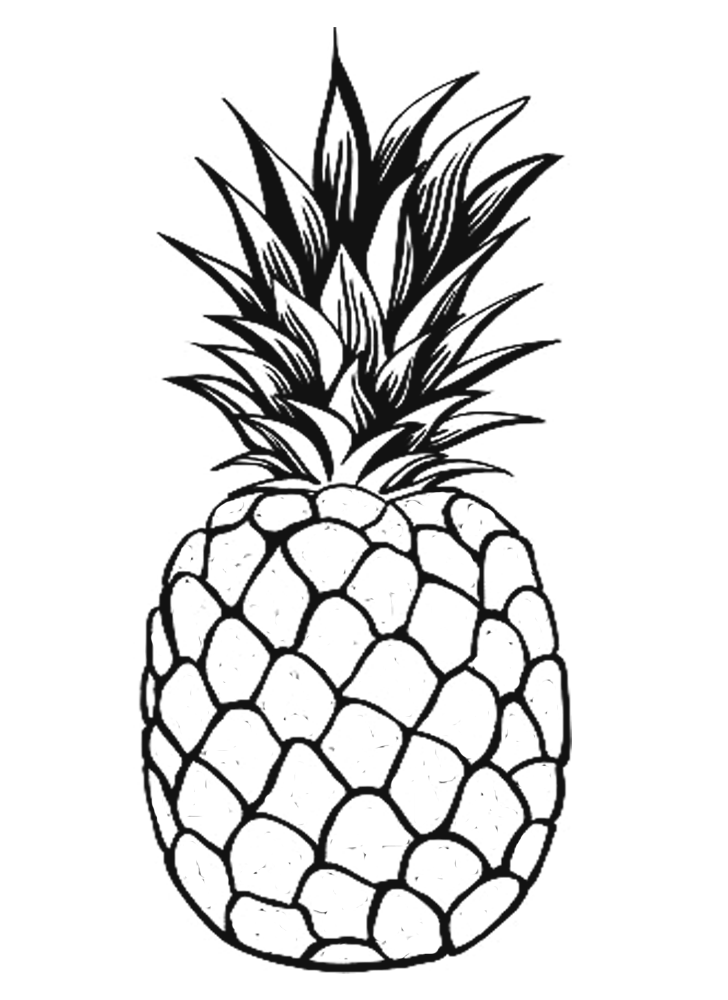 